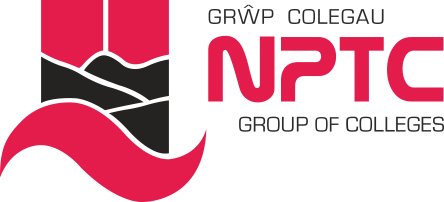 Manyleb y Person Cynghorydd Llyfrgell*Bydd ymgeiswyr nad ydynt yn meddu ar gymwysterau ar adeg eu penodi yn cael eu hystyried. Sut bynnag, bydd gofyn i’r ymgeisydd llwyddiannus gyflawni’r cymhwyster cyn pen 12 mis.HanfodolDymunolCymwysterau/ProfiadCymhwyster lefel 5 neu uwch (e.e. HND neu gyfatebol)*Cymhwyster Lefel 2 mewn Mathemateg (TGAU neu gymhwyster cyfatebol)*Cymhwyster Lefel 2 mewn Saesneg (TGAU neu gymhwyster cyfatebol)*Hyddysg mewn TG cyfwerth â Lefel 3, gan gynnwys profiad o ddefnyddio rhaglenni MS Office ac MS Teams*Profiad o ymchwil academaidd gan ddefnyddio ffynonellau gwybodaeth printiedig ac ar-lein*Gwybodaeth a dealltwriaeth o gymwyseddau gwybodaeth a  llythrennedd digidol*Tystysgrif Cymorth Cyntaf (darperir hyfforddiant)**Cymhwyster Marsial Tân (darperir hyfforddiant)**Profiad o ddarparu hyfforddiant/gweithdai*Profiad o weithio mewn llyfrgell neu leoliad addysgu*AmgylchiadauGallu gweithio’n hyblyg, yn cynnwys boreau cynnar, gyda'r hwyr a phenwythnosau yn ôl yr angen*Gallu teithio i gyflawni dyletswyddau’r swydd fel y bo'r angen*Sgiliau PersonolTrefnus a manwl*Gallu arfer barn gadarn*Sgiliau gweinyddol da*Gallu gweithio'n annibynnol *Gallu datrys problemau*Gallu ymdrin â gwrthdaro*Trefnus a manwl*Sgiliau rhyngbersonolSgiliau cyfathrebu ardderchog – yn ysgrifenedig ac ar lafar*Gallu gweithio fel rhan o dîm*Cydymdeimlad at anghenion myfyrwyr*Gallu cymell eraill*Gallu parchu cyfrinachedd*Priodoleddau PersonolYmrwymiad i Ansawdd*Ymrwymiad i ddatblygiad proffesiynol parhaus*Proffesiynol*Brwdfrydig*Dibynadwy*Hyblyg*Yn dangos menter*